o brasil de todos nós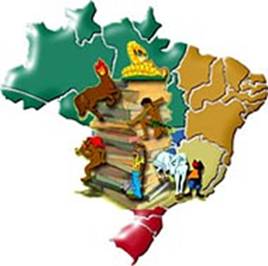 Questão 1	CONCURSO DA ABÓBORA 2018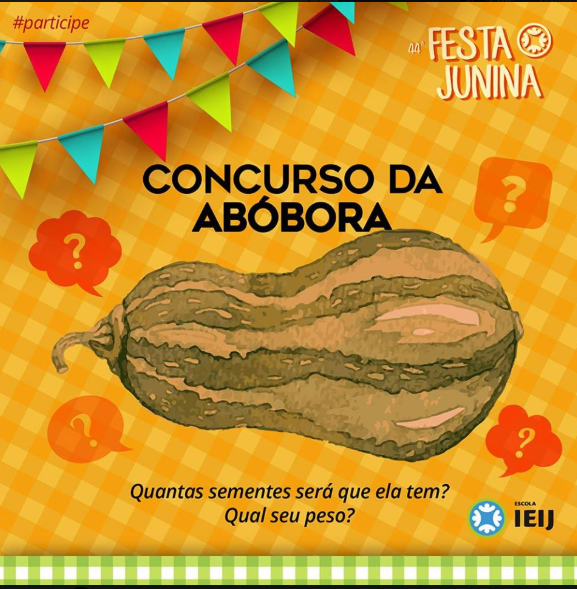 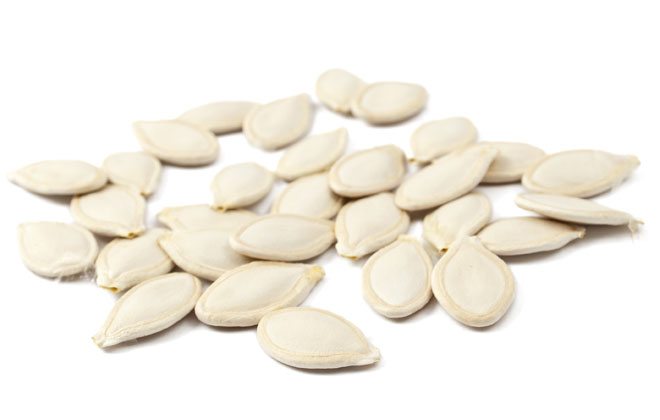 Quantas sementes eles contaram, no total? _________________________________________________________________Questão 2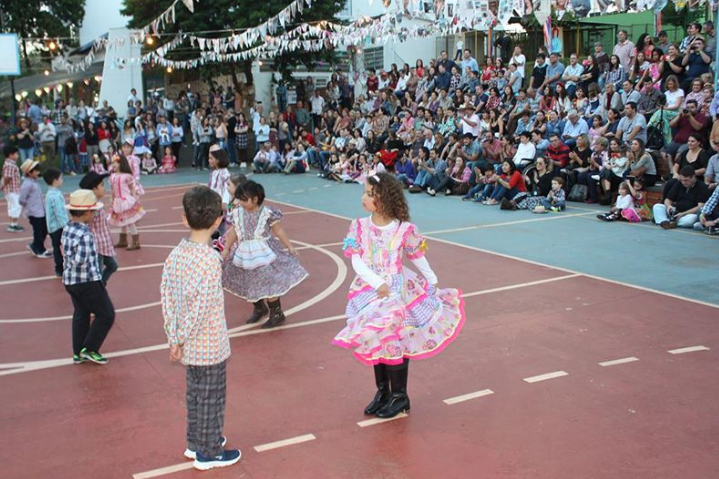 	A Cana Verde de Passagem é uma dança tradiconal de Minas Gerais. 	Localize, no mapa do Brasil, o estado de Minas Gerais. Pinte-o. 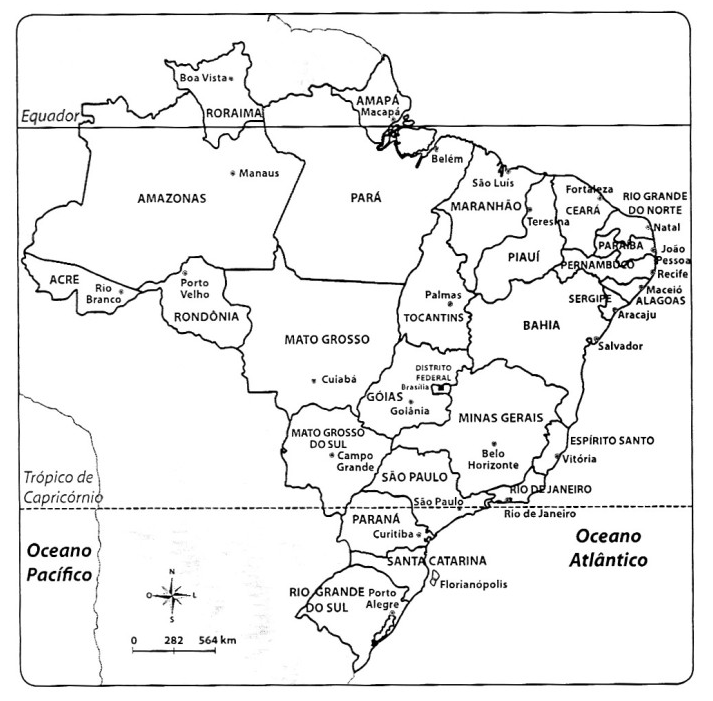 